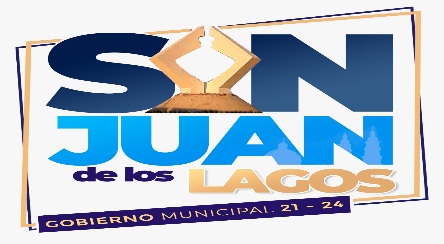                                                                                                       TRABAJO REALIZADO POR EL PERSONAL OPERATIVO DE PARQUES Y JARDINES.DIRECTOR: ÁNGEL HERNÁNDEZ CAMPOS                                 REPORTE DEL TRABAJO REALIZADO DURANTE JULIO, AGOSTO SEPTIEMBRE 2022  CON ATENCIÓN: __JOSÉ DE JESÚS DE RUEDA _________CUADRILLASTRABAJO REALIZADO TIEMPO CUADRILLAS 1: ENCARGADO YAJAIRA CUADRILLA 2 ENCARGADO DON MARTIN Se podo todo boulevard ramón Martin huerta, dando forma a las planta, Poda y mantenimiento de camellones y laterales de boulevard ramón Martin huerta, Poda de palmas de las jardineras de boulevard ramón Martin huerta Poniendo plantas en las jardineras nuevas de boulevard Martin huerta,Poda y mantenimiento  de av. Universidad todos los camellonesPoda y mantenimiento de puente de la sangre de cristo – puente histórico Poda  y de las palmas de la plaza principal Poda y mantenimiento de camellones hasta el templo -poda y mantenimiento de vaso de la presaPoda y mantenimiento del parquecito del difPoda y mantenimiento de campo de protección civil Poda y mantenimiento de la glorieta del malecón Romelio Ruiz, se pusieron plantas nuevas y se puso zacateSe dio mantenimiento a las jardineras del malecón David Noel Ramírez padillaMantenimiento en jardinera de López cotilla, también se plantaron plantas apoyos a escuelas en poda y mantenimiento en general (escuela Pedro Ogazon , Miguel hidalgo , francisco montes de oca ,  jardín de niños ramón Martin Huerta, escuela Matilde Montoya, bicentenario de la independencia de México, entre otras) Apoyo a poda y mantenimiento de  CAPA SAN JUAN , apoyo y mantenimiento delos 6 centros de salud  apoyo a poda  de árboles como  petición de los  ciudadanos Poda y mantenimiento de la glorieta del malecón Romelio Ruiz, se pusieron plantas nuevas y se puso zacateSe dio mantenimiento a las jardineras del malecón David Noel Ramírez padillaMantenimiento en jardinera de López cotilla, también se plantaron plantas de la independencia de México, entre otras) Apoyo a poda y mantenimiento de  CAPA SAN JUAN , apoyo y mantenimiento delos 6 centros de salud  apoyo a poda de árboles como  petición de los  ciudadanos estas cuadrillas  hacen  podan los mismos lugares 3 veces ´por mes para mantener san juan y sus jardines muy bonito. JULIOAGOSTOSEPTIEMBRE      CUADRILLA 3 .FELIXPODA Y MANTENIMIENTO DE LOS CUATRO CARRILES DE LA GLORIETA DE LA VIRGEN HASTA LA SAN JOSÉPODA Y MANTENIMIENTO DE AV. LÁZARO CARDEÑAS HASTA MEZQUITUICPUESTA DE ZACATE EN AV. LÁZARO CARDEÑAS HASTA MEZQUITIC PODA  LIMPIEZA Y MANTENIMIENTO DEL VASO DE LA PRESA TODAS LAS LATERALESPODA Y MANTENIMIENTO DE LA  PLAZA SAN JUAN-PODA Y MANTENIMIENTO DE  CAMPO DE PROTECCIÓN CIVIL-PODA Y MANTENIMIENTO  CAMPO DEL ROSARIOREHABILITACIÓN DE 5 MACETONES DE LA CALLE BENIGNO ROMO- SE PINTARON , SE LES PUSO TIERRA Y PLANTAS NUEVASPODA Y MANTENIMIENTO DE CAMPO MI NUEVO SAN JUANLIMPIANDO LAS CALLES DE MI NUEVO SAN JUAN – RUMBO AURRERALIMPIA , PODA Y MANTENIMIENTO DE LAS PALMAS DE PLAZA SAN JUANSE PUSIERON PLANTAS Y ÁRBOLES EN LOS CAMELLONES DE AURRERA HACIA LA ENTRADA DE LA VIRGEN SE REHABILITO LA  TERCERA  Y CUARTA  ETAPA DE LOS CAMELLONES CENTRALES DE BLVD RAMÓN MARTIN HUERTA  DESDE LA GOODYEAR HASTA LA GLORIETA DE LOS LAGOS EN PLANTAS, ZACATE Y ARBOLES CAMELLONES CENTRALES Y LATERALES PODA Y MANTENIMIENTO DE  AV. LAZARON CÁRDENAS, CAMELLONES CENTRALES Y LATERALES  PODA Y MANTENIMIENTO DE BULEVAR RAMÓN MARTIN HUERTA Y SE LE DIO FORMA A LAS PLANTAS  APOYO A LA UNIVERSIDADPODA Y MANTENIMIENTO DE 4 CARRILES A MEZQUITIC , SE PLANTARON ÁRBOLES, SE PUSO TIERRA SE PLANTARON CAMELINAS.PODA Y MANTENIMIENTO DE LAS MACETAS DE PRESIDENCIA MUNICIPALPODA Y MANTENIMIENTO DE PLAZA PRINCIPALJARDÍN DEL HOSPITAL ESTOS MESES SE PODAN HASTA 5 VECES LOS LUGARES, POR LA LLUVIA Y POR QUÉ CRECE MUCHO EL ZACATESE LE DIO PODA Y MANTENIMIENTO NUEVAMENTE A LA ESCUELA PRIMARIA  PEDRO OGAZON JULIOAGOSTOSEPTIEMBRECUADRILLA 4   DON TOÑO PODA Y MANTENIMIENTO DE PARQUE DE LA PATINETASPODA Y RECOLECCIÓN DE BASURA VASO DE LA PRESA  DESDE LA CALLE LEONA VICARIO – AFUERA DEL AUDITORIO Y LIMPIANDO Y PODANDO AFUERA DE PROTECCIÓN CIVILPODA Y MANTENIMIENTO DE LA SANGRE DE CRISTOPODA Y MANTENIMIENTO DE LA CALLE PROLONGACIÓN BENIGNO ROMOPODA Y MANTENIMIENTO DEL VASO DE LA PRESA CON TODAS LAS CUADRILLASPODA Y MANTENIMIENTO DE LAS LATERALES RAMÓN MARTIN HUERTAAPOYO A PODA Y MANTENIMIENTO CALLE VENERO COL LOMAS DE SANTA TERESAPODA Y MANTENIMIENTO DE LOS CUATRO CARRILES, BANQUETAS Y CAMELLONES PODA Y MANTENIMIENTO DE LA LATERALES DE CRUCERO DE LA VIRGENPODA Y MANTENIMIENTO CARRETERA A LAGOS PODA Y DE LAS PALMAS Y BUGANVILIAS EN EL BOULEVARD RAMÓN MARTIN HUERTAPODA Y REHABILITACIÓN DE LA PLACITA DE LA SANGRE DE CRISTO, SE PUSIERON ÁRBOLES, , PLANTAS Y ZACATEPODA Y MANTENIMIENTO DE PROTECCIÓN CIVILPODA Y MANTENIMIENTO DEL VASO DE LA PRESA POR 4 VEZ EN LIMPIEZA, POR EVENTO DE LA PREPARATORIA SAN JUANJULIOAGOSTOSEPTIEMBRE              CUADRILLA 5   ADRIAN  REHABILITACIÓN Y PINTA DE MACETONES CALLE BENIGNO ROMOPODA DE ÁRBOLES PLAZA SAN JUANPODA DE PALMAS AV. LÁZARO CÁRDENASPODA Y LIMPIEZA DE SANGRE DE CRISTO-PODA Y MANTENIMIENTO DE LA MARTINICA, PODA DE ÁRBOLES DE LA MARTINICAPODA Y MANTENIMIENTO DE   CUATRO CARRILES DESDE LA ENTRADA DE LA VIRGENPODA Y MANTENIMIENTO DE LÁZARO CÁRDENAS HASTA LA SAN JOSÉPODA Y MANTENIMIENTO DE BOULEVARD RAMÓN MARTIN HUERTAPODA Y MANTENIMIENTO DE LAS PLANTAS DE AVE. LUIS DONALDO COLOSIOPODA Y MANTENIMIENTO DE TODOS LOS CAMPOS DEPORTIVOSPODA Y MANTENIMIENTO DE AV. SANTA LUCIA, ENTRADA A SANTA CECILIA, HASTA EL CENTRO DE SALUDJULIOAGOSTOSEPTIEMBRECUADRILLA 6 JOEL Se rehabilito el jardín del Hospital Dr. Manuel montero en plantas de ornato y árboles   puesta de macetones, pintura de macetas  y plantas  de calle Benigno  Romo,  calle  independencia, Iturbide   calle hidalgo Se pusieron macetones en presidencia municipal (10) y oficinas descentralizadas del h. ayuntamiento (5) con un costo de $30, 420.PINRehabilitación de los árboles  de la plaza principal  (laurel  de la india,  de 8 metros de altura,Vaso de la presa se pintaron  todas las instalaciones, juegos, baños .oficina  y canchas  Parquecito del dif  municipal poda y mantenimiento Campo de beisbol el rosario pintura en todas las tribunas, vestidores, tienda, canchas, se removió la tierra, instalación de luminarias nuevas. Campo Antonio r Márquez  se removió, se puso composta  y fertilizante  la tierra y se puso zacate nuevo y se le dio mantenimiento en general Parque recreativo la majada  (santa Cecilia) pintura en canchas, juegos, áreas de esparcimiento,  baños, poda de arbolesParque recreativo  santa teresa poda de árboles y mantenimiento en generalParque las patinetas pintura  en juegos, canchas y mantenimiento en general poda de arboles JULIOAGOSTOSEPTIEMBREPIPAS 1. PJM 96 HÉCTOR MORENO Y AGUSTÍN Esta ruta es diaria de 5 de la mañana a 1 de la tarde Riego  de plantas malecón y sus lateralesRiego de av. Luis Donaldo Colosio plantas nuevasRiego  de los arcos, triángulos que están enfrente de la ferretería y entrada con los RuizRiego de carr. A MezquiticRiego de plantas  jardines laterales, de con el golobano hasta san JoséRiego  de las laterales del puente histórico a la glorieta de santa lucia riego  de las laterales del campos  las huertas al puente de santa luciaRiego de triángulos de enfrente de la iglesia  sangre de Cristo hasta la salida a MezquiticRiego  de lateral  del lado del rio de la glorieta de santa lucia hasta el libramientoRiego lateral  lado izquierdo del libramiento hasta el campo el fovisteRiego el parque del fovisteRiego  de la glorieta santa lucia toda la semana Riego  lázaro cárdenas  las plantas del camellón de en medioRiego de talu puente histórico Riego de las plantas de av. Luis Donaldo Colosio Riego de árboles nuevos hasta la glorieta de la virgen Riego de  camellones de  ramón Martin huerta hasta la glorieta de la virgen de san juan Se  apoyó escuela Cuauhtémoc, Nezahualcóyotl,, jardín de niño Rosaura zapata Se rehabilito jardinera de  calle López cotillaApoyo a  poda de árboles en colonia la Martinica JULIOAGOSTOSEPTIEMBRE PIPA  FAMSA PJM 34  JORGE GUZMAN Riego camellón de lázaro cárdenas – plantas nuevas – jardines alternos- riegan plantas nuevas del rosario hasta Mezquitica árboles que se plantaron nuevosriego de blvr ramón Martín huerta plantas nuevas y camellonesdesde el monumento el peregrinó hasta  el huizacheriego  de fraccionamiento los lagosriego  de el talu de la telefónica riego de av. universidad riego de lázaro cárdenas hasta Mezquiticriego de árboles nuevo de MezquiticJULIOAGOSTOSEPTIEMBRE    PIPA FANSA PJM 34    JUAN LUIS HERNÁNDEZ ESTA PIPA COMIENZA A LAS 5 A.m. riega  el boulevard. ramón Martin huerta hasta los lagos camellones y laterales de los camellones Riega los camellones de la entrada Luis Donaldo Colosio Riega la entrada del herreroRiego de plantas nuevas de av. Luis Donaldo Colosio Rego la entrada de los lagos , la glorieta Riego desde el puente histórico hasta la glorieta de la virgen PIPA: LEONEL GRAJALES PUENTE HISTÓRICO  HACIA ARRIBA – BOULEVARD RAMÓN MARTIN HUERTA , HASTA EL HERRERO  ESTA PIPA INICIA DESDE LA 5 DE LA MAÑANA HASTA LA UNA DE LA TARDE COLONIA BENEFICIADAS El herreroBenito Juárez Lomas de santa teresa Santa CeciliaSanta lucia San Martín Sangre de CristoEl pedregal Las morasMezquitic de la magdalena Col el rosarioCol el planCol el RivieraZona centro San JoséBenito Juárez Mi nuevo san JuanSan Isidro  Los lagosJULIOAGOSTOSEPTIEMBRE